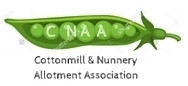 Membership of CNAA is open to all plot holders on the allotment sites of Cottonmill; Nunnery 1; Nunnery 2 and Sopwell Mill. Founded in 1994, it exists to promote good relations among plot holders and also to represent members’ interests in dealings with St Albans Council to maintain and improve amenities on those allotments. Its formal constitution can be found on the website stalbansallotments.co.uk

The Association year runs 01 April to 31 March, with an Annual General Meeting in May. The cost of membership is currently £10.00 per year per plot and is paid in full at whatever point of the year a person joins. Any application for membership should be completed in the name of the plot-holder who is registered with St Albans Council (in order to be covered for Public Liability Insurance) but is valid for other persons working that plot.A plot-holder becomes a member as soon as payment is received by us, either electronically or in the form of a cheque or cash. A confirmation of membership will then be sent by email (or by post if none is available) containing a password to access the members’ area of the website.Membership Application 2019-2020I/we wish to join the Cottonmill & Nunnery Allotment Association for the Year 2019/2020 and enclose my/our subscription of £10.Please make cheques payable to Cottonmill & Nunnery Allotment Association and send with this form to CNAA Membership c/o: Terry Beckett, 2 Vicarage Close, St. Albans, AL1 2PU. Tel: 01727 865091 Email: terry.beckett2@ntlworld.com Standing Order/Bank Transfer Information. Bank: Barclays, Branch: St. Albans, Sort Code: 20-74-09, Beneficiary’s Name: C.N.A.A., Account No. 00782548, Please use your NAME for the Reference.The details provided above will be used by the Cottonmill & Nunnery Allotment Association for the management of your membership and to provide you with association related information such as newsletters and event details.As a CNAA member you agree to your information being passed on to societies that the CNAA is affiliated to where by the CNAA receive additional benefits for its members, currently this is limited to the National Allotment Association, The CNAA's privacy statement is included on its website.We will endeavour to keep paper documents under secure conditions and electronic records password protected.Name(s):Site:  Plot(s):Address:Post CodeHome ‘phoneMobile:Email:Type Name:Date: